Zeměpis 17. 3. Vypracujte úkoly z pracovního listu do školního sešitu dozadu, ofoťte a pošlete do pondělí 22. 3. do 18.00(kdo má tiskárnu, může vytisknout)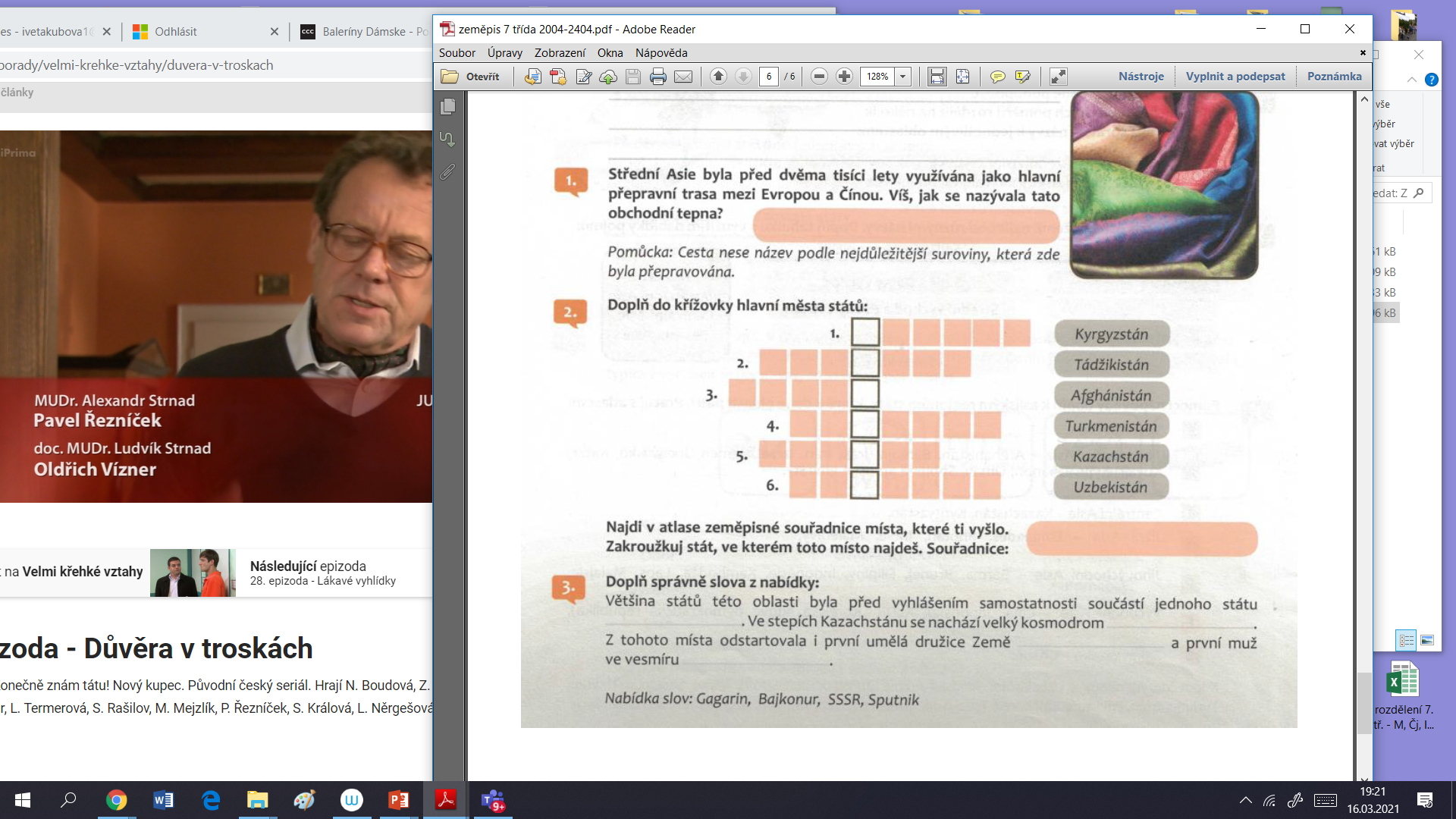 4. Asijská nej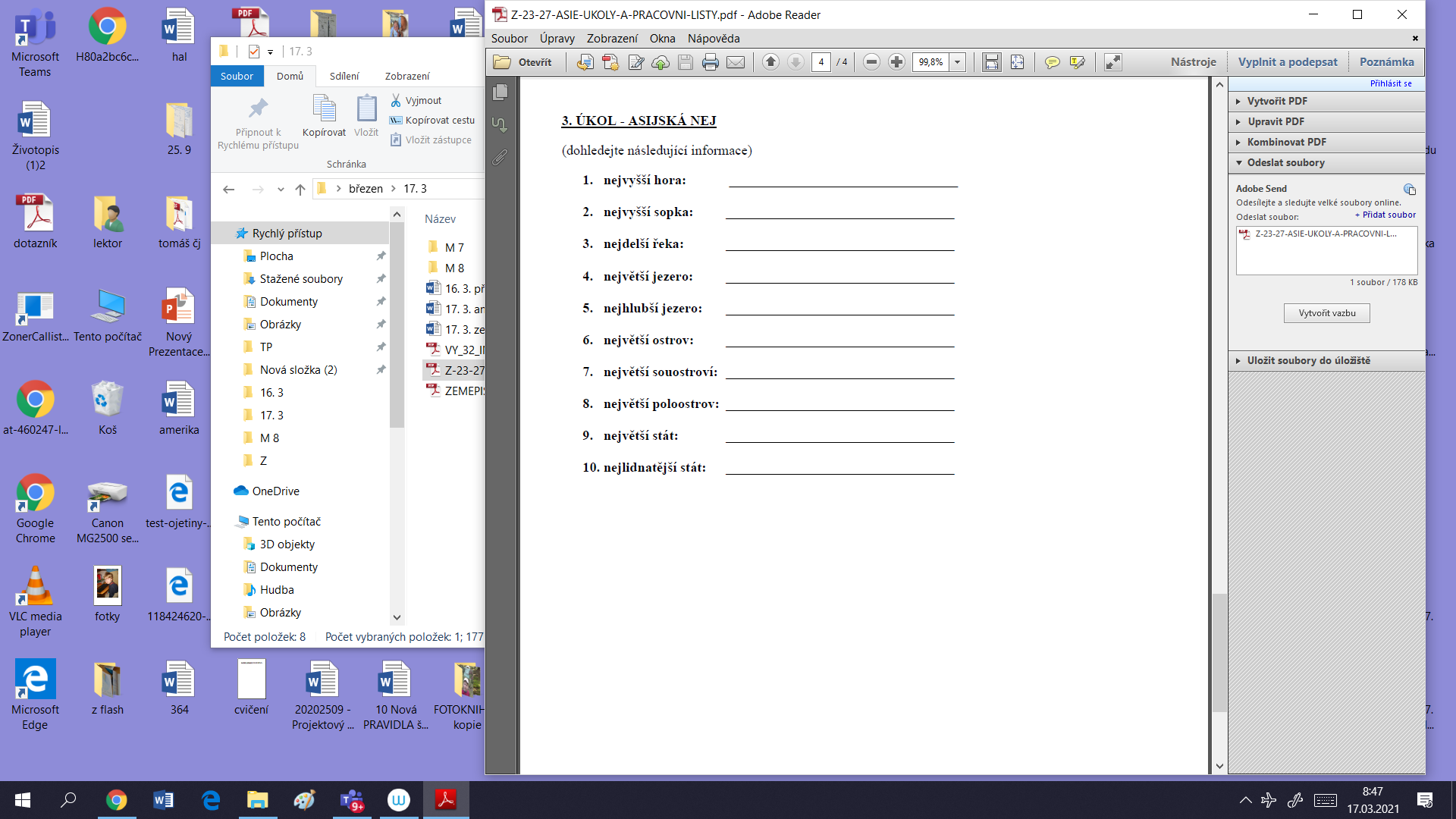 